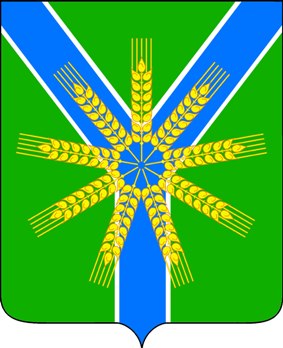 П О С Т А Н О В Л Е Н И ЕАДМИНИСТРАЦИИ  БРАТСКОГО СЕЛЬСКОГО ПОСЕЛЕНИЯУСТЬ-ЛАБИНСКОГО РАЙОНАот 20.11. 2017 год                                                                                № 122хутор БратскийО внесении изменений в постановление администрации Братского сельского поселения Усть-Лабинского района от 09.11.2016 года № 198 «Об утверждении  ведомственной  целевой программы  «Повышение эффективности управления муниципальной собственностью Братского сельского поселения Усть-Лабинского района на 2017 год»В соответствии с Федеральным законом от 6 октября 2003 года              № 131-ФЗ «Об общих принципах организации местного самоуправления в Российской Федерации», на основании Устава Братского сельского поселения Усть-Лабинского района  п о с т а н о в л я ю:1. Внести изменения в  ведомственную целевую программу  «Повышение эффективности управления муниципальной собственностью Братского сельского поселения Усть-Лабинского района на 2017 год» согласно  приложению.2. Финансирование мероприятий настоящей программы производить в пределах средств, предусмотренных в бюджете Братского сельского поселения Усть-Лабинского района на 2017 год на реализацию ведомственной целевой программы «Повышение эффективности управления муниципальной собственностью Братского сельского поселения Усть-Лабинского района на 2017 год».3. Контроль за исполнением настоящего постановления возложить на главу Братского сельского поселения Усть-Лабинского района Г.М.Павлову. 4. Настоящее постановление вступает в силу со дня его подписания.Глава Братского сельского поселения Усть-Лабинского района 						Г.М.Павлова                                                                     Приложение                                                                      	к постановлению администрации							Братского сельского поселения                                                                        Усть-Лабинского района							от 20.11.2017г. № 122Ведомственная  целевая программа «Повышение эффективности управления муниципальной собственностью Братского сельского поселения Усть-Лабинского района на 2017 год»ПАСПОРТведомственной целевой программы «Повышение эффективности управления муниципальной собственностью Братского сельского поселения Усть-Лабинского района на 2017 год»1. Характеристика проблемы и цель ПрограммыАдминистрация Братского сельского поселения Усть-Лабинского  района по состоянию на 1 января 2016 года является учредителем 4 муниципальных учреждений. В составе имущества казны  Братского сельского поселения Усть-Лабинского  района числится:- 176 объектов недвижимого имущества;-  3 единиц транспортных средств;- 349 единиц движимого имущества.В муниципальной собственности Братского сельского поселения Усть-Лабинского  района по состоянию на 1 января 2016 года состоят 6  земельных участков общей площадью 14899,0 кв.метров.Прогноз развития соответствующей сферы ведомственной целевой программы заключается в оптимизации и эффективном пообъектном  управлении муниципальной собственностью.2. Перечень и описание программных мероприятийРаздел 3. Управление Программой и механизм ее реализацииЦелями ведомственной целевой программы являются:управление муниципальной собственностью;оптимизация структуры муниципальной собственности, предназначенной для решения вопросов местного значения, выполнения отдельных государственных полномочий, переданных органам местного самоуправления, а также предназначенной для обеспечения деятельности органов местного самоуправления и должностных лиц местного самоуправления, муниципальных служащих, работников муниципальных учреждений в соответствии с муниципальными правовыми актами органов местного самоуправления;увеличение неналоговых доходов бюджета на основе эффективного управления муниципальной собственностью, в том числе муниципальными земельными участками;поддержка развития малого и среднего предпринимательства.Для реализации обозначенных целей необходимо:совершенствование нормативно-правового регулирования в области управления муниципальной собственностью Братского сельского поселения Усть-Лабинского района, в том числе земельными участками;определение по конкретным сферам деятельности перечней муниципальных учреждений и имущества казны, необходимых Братскому сельскому поселения Усть-Лабинского района для решения вопросов местного значения;отчуждение, в том числе приватизация или перепрофилирование (изменение целевого назначения) муниципального имущества, находящегося в муниципальной собственности, режим использования которого не соответствует требованиям Федерального закона от 6 октября 2003 года № 131-Ф3 «Об общих принципах организации местного самоуправления в Российской Федерации»;проведение работ по технической инвентаризации, постановке на кадастровый учет  и государственной регистрации объектов недвижимости, находящихся в собственности Братского сельского поселения Усть-Лабинского района;увеличение доходов местного бюджета на основе эффективного управления муниципальной собственностью;совершенствование организации системы учета и инвентаризации муниципального имущества в целях создания эффективных механизмов управления муниципальной собственностью и контроля за ее использованием;определение перечня имущества, используемого субъектами малого и среднего предпринимательства и организациями, образующими инфраструктуру поддержки субъектов малого и среднего предпринимательства, не подлежащего приватизации.3.1. Управление муниципальными учреждениями.Цели и задачи управления муниципальными учреждениями заключаются в:а) повышении эффективности деятельности муниципальных учреждений, а также эффективности использования закрепленного за ними имущества;б) оптимизации количества муниципальных учреждений Братского сельского поселения Усть-Лабинского района;в) принятии мер по погашению муниципальными учреждениями кредиторской задолженности, прежде всего по налогам, обязательным платежам и по заработной плате, что приведет к увеличению поступлений от использования муниципального имущества;3.1.2. Реализация системы управления муниципальными учреждениями в указанных целях предполагает:определение перечня муниципальных учреждений, необходимых для решения вопросов местного значения;создание новых учреждений, в случае отсутствия управленческого механизма в вопросах, отнесенных действующим законодательством к вопросам местного значения;определение перечня имущества, необходимого и достаточного для осуществления возложенных на муниципальное учреждение функций, предполагающее изъятие неиспользуемого либо используемого не по назначению имущества. При реализации данного направления устанавливается принцип функционального использования имущества, предполагающий, что учреждение должно быть в достаточной мере наделено имуществом для решения возложенных на него задач.3.2. Управление имуществом казны Братского сельского поселения Усть-Лабинского района (кроме земельных участков)В состав имущества казны Братского сельского поселения Усть-Лабинского района (далее по тексту -  казна) входят движимое и недвижимое имущество, находящееся в собственности Братского сельского поселения Усть-Лабинского района, не закрепленное за муниципальными унитарными предприятиями на праве хозяйственного ведения и за муниципальными учреждениями на праве оперативного управления, акции и доли в уставных капиталах хозяйственных обществ.Имущество казны учитывается в реестре муниципального имущества  Братского сельского поселения Усть-Лабинского района и в бухгалтерском учете.Управление имуществом казны должно быть подчинено общим целям и задачам, определенным в настоящей ведомственной целевой программе. Указанное имущество может использоваться для реализации следующих задач:обеспечение полномочий органов местного самоуправления Братского сельского поселения Усть-Лабинского района по решению вопросов местного значения;поступление неналоговых доходов местного бюджета;поддержка развития малого и среднего предпринимательства на территории Братского сельского поселения Усть-Лабинского района. В связи с установлением Федеральным законом от 6 октября 2003 года № 131-Ф3 «Об общих принципах организации местного самоуправления в Российской Федерации» приоритета использования муниципального имущества для решения вопросов местного значения, а также в связи с установлением перечня имущества, которое может находиться в муниципальной собственности, основные направления управления имуществом казны формулируются следующим образом:определение перечня имущества казны, необходимого для решения вопросов местного значения, с сохранением этого имущества в муниципальной собственности;приватизация, отчуждение или перепрофилирование муниципального имущества, которое не входит в перечень имущества, необходимого для решения вопросов местного значения.Механизм управления имуществом казны:а) инвентаризация объектов казны, результатом которой станет получение информации, позволяющей оперативно провести рыночную оценку объектов казны на основе учета их основных характеристик и использования методов статистической обработки информации о рыночных стоимостных характеристиках объектов казны;б) обеспечение государственной регистрации объектов недвижимого имущества, входящих в состав имущества казны.в) внедрение единых правил и процедур принятия решения по распоряжению объектами,  основывающихся на следующих принципах:- использование высокодоходной недвижимости исключительно в коммерческих целях;- упрощение процедуры оформления прав пользования имуществом казны и сокращение ее сроков;г)  приватизация имущества казны.Оптимизация структуры муниципальной собственности предполагает сокращение числа объектов, переданных в безвозмездное пользование.Необходимо также определить перечень объектов, переданных не муниципальным учреждениям, которые могут находиться в муниципальной собственности для решения вопросов местного значения.В отношении транспортных средств, находящихся в казне муниципального образования, необходимо принять меры, направленные на оптимизацию управления этим видом имущества, а также упорядочиванию отношений по содержанию этого имущества, налоговых отношений, в частности:- транспортные средства, не переданные в аренду и безвозмездное пользование, необходимо приватизировать.3.3. Приватизация муниципального имуществаПолитика приватизации муниципального имущества Братского сельского поселения Усть-Лабинского района  основывается на следующих основных принципах:разработка решения о целесообразности приватизации муниципального имущества осуществляется администрация сельского поселения с позиций повышения эффективности его использования;соответствие федеральному законодательству муниципальных правовых актов, а также режима и методов регулирования процессов приватизации.В сфере реализации политики приватизации муниципального имущества необходимо решение следующих основных задач:вовлечение в гражданский оборот максимального количества объектов муниципальной собственности;привлечение инвестиций в объекты приватизации.Приватизация должна рассматриваться как часть единой политики управления муниципальным имуществом, направленной на получение в краткосрочной, среднесрочной и долгосрочной перспективе отдачи в форме расширения налогооблагаемой базы, создания дополнительных рабочих мест, наполнения рынка Братского сельского поселения Усть-Лабинского района товарами и услугами местных товаропроизводителей, повышения эффективности функционирования всего хозяйственного комплекса.Основными направлениями политики в области приватизации должны стать:1) в отношении муниципальных объектов недвижимости:проведение приватизации неиспользуемых для муниципальных нужд зданий и сооружений, объектов незавершенного строительства, а также неиспользуемого оборудования.обеспечение организационных условий для приватизации объектов недвижимости вместе с земельными участками.Основными мерами, призванными обеспечить решение задач муниципальной политики в области приватизации, должны стать:осуществление приватизации преимущественно в тех случаях, когда поступления в местный бюджет от отчуждения объекта существенно превышают прогнозные поступления от иных механизмов его возмездного использования;реализация Федерального закона от 22 июля 2008 года № 159-ФЗ «Об особенностях отчуждения недвижимого имущества, находящегося в государственной собственности субъектов Российской Федерации или в муниципальной собственности и арендуемого субъектами малого и среднего предпринимательства, и о внесении изменений в отдельные законодательные акты Российской Федерации», в соответствии с которым субъекты малого и среднего предпринимательства имеют преимущественное право на выкуп арендуемых объектов.3.4. Управление и распоряжение земельными участками.Управление и распоряжение земельными участками, находящимися в собственности Братского сельского поселения Усть-Лабинского района, осуществляется в порядке, установленном Земельным кодексом Российской Федерации.Целью управления земельными участками является совершенствование системы управления земельными участками, которое должно обеспечить максимально возможное повышение доходности местного бюджета от использования земельных участков.Для достижения указанной цели необходимо:сформировать полный перечень земельных участков, содержащий количественные, экономические и правовые характеристики земельных участков, находящихся в муниципальной собственности;обеспечить постановку земельных участков на кадастровый учет, регистрацию права муниципальной собственности; проводить совершенствование нормативно-правовой базы в части управления, распоряжения земельными участками; осуществлять планомерный муниципальный земельный контроль;выявлять неиспользуемые либо используемые не по назначению земельные участки;обеспечивать профессиональную подготовку муниципальных служащих, обеспечивающих управление и распоряжение земельными участками.4.  Индикаторы целей Программы5. Оценка рисков реализации ПрограммыГлава Братского сельского поселения Усть-Лабинского района 					Г.М.ПавловаНаименование  Программыведомственная  целевая программа «Повышение эффективности управления муниципальной собственностью Братского сельского поселения Усть-Лабинского района на 2017 год» (далее – программа) Основание  для разработки ПрограммыФедеральный закон от 06 октября 2003 года № 131-ФЗ «Об общих принципах организации местного самоуправления в Российской Федерации», Устав Братского сельского поселения Усть-Лабинского районаНаименование главного распорядителя средств бюджета Братского сельского поселения Усть-Лабинского районаАдминистрация Братского сельского поселения Усть-Лабинского районаЦель Программыоптимизация структуры муниципальной собственности;увеличение неналоговых доходов бюджетаЗадачи Программысовершенствование системы учета объектов муниципальной собственности, являющихся собственностью Братского сельского поселения Усть-Лабинского  района: в казне и реестре имущества;выявление и своевременное проведение технической инвентаризации объектов недвижимого имущества, государственная регистрация прав на недвижимое имущество;полная инвентаризация объектов муниципальной собственности, списание;оптимизация состава муниципального имущества Братского сельского поселения Усть-Лабинского  района;приватизация муниципального имущества, не участвующего в реализации полномочий, предусмотренных действующим законодательством;максимальное вовлечение объектов имущества Братского сельского поселения Усть-Лабинского  района (зданий, строений, сооружений, движимого имущества) в хозяйственный оборот, в том числе предоставление в аренду, безвозмездное пользование;планирование неналоговых поступлений в бюджет Братского сельского поселения Усть-Лабинского  района от использования и приватизации муниципального имущества, учет доходов и контроль за поступлениями неналоговых платежейСрок реализации программы 2017 годОбъем и источник финансирования программыСредства бюджета Братского сельского поселения Усть-Лабинского района 14250,00  рублейИндикаторы целей программырост неналоговых доходов бюджета Братского сельского поселения Усть-Лабинского  района;оптимизация состава муниципального имущества;увеличение количества объектов муниципальной собственности, дополнительно вовлеченных в хозяйственный оборот№п/пНаименование варианта финансированияНаименование мероприятияОписание мероприятияСрок реализацииИсточник финансированияРезультат реализации мероприятияРезультат реализации мероприятия№п/пНаименование варианта финансированияНаименование мероприятияОписание мероприятияСрок реализацииИсточник финансированияОбъем финансирования (руб.)Результат реализации мероприятия123456781.Инерционный вариантПовышение эффективности управления муниципальной собственностьюОценка рыночной стоимости годовой арендной платы2017 годместный бюджет14 250,00рост неналоговых доходов бюджетаИтогоИтогоИтогоИтогоИтогоИтого14 250,00№ п/пНаименование  индикатора целей ПрограммыЕдиница измерения Результат реализации программы1количество работников муниципальных бюджетных учреждений в сфере культуры и искусства, которым осуществлены ежемесячные денежные выплатыПроцент сохранить и пополнить кадровый потенциал в сфере культуры и искусства1количество работников муниципальных бюджетных учреждений в сфере культуры и искусства, которым осуществлены ежемесячные денежные выплатыПроцент повысить качественный уровень исполнения работниками учреждений культуры и искусства своих должностных обязанностей и оказываемых ими услуг1количество работников муниципальных бюджетных учреждений в сфере культуры и искусства, которым осуществлены ежемесячные денежные выплатыПроцент создать возможности для перехода к новым эффективным формам управления учреждениями культуры и искусства№
п/пВнешний фактор, который   
может повлиять на реализацию
ПрограммыМеханизм минимизации негативного    
влияния внешних факторов1.Отсутствие средств в бюджете Братского сельского поселения Усть-Лабинского района в условиях мирового экономического кризиса      оптимизация расходов бюджета Братского сельского поселения Усть-Лабинского района и изыскание средств на выполнение         
администрацией Братского сельского поселения Усть-Лабинского района обязательств согласно договору          2.Действие обстоятельств      
непреодолимой силы          оперативное реагирование обеих сторон и 
незамедлительное информирование о таких 
обстоятельствах по договору             3.Изменение федерального, краевого      
законодательства            принятие соответствующего нормативного правового акта Братского сельского поселения Усть-Лабинского района            